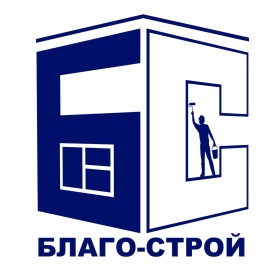 ООО "БЛАГО-СТРОЙ"Юридический адрес: 143050 Россия, Московская область,                     Одинцовский р-н, рп Большие Вяземы, Городок -17, КлубПочтовый адрес: 105120, Москва, Съезжинский пер., д.6             ИНН: 5032149838 КПП: 503201001ОКПО: 93731475р/с 40702810538000046287к/с 30101810400000000225Банк: ПАО СБЕРБАНКБИК: 044525225р/с 40702810401500016875	                                     к/с 30101810845250000999                                    Банк: ТОЧКА ПАО БАНКА "ФК ОТКРЫТИЕ" Г.МОСКВАБИК 044525999 